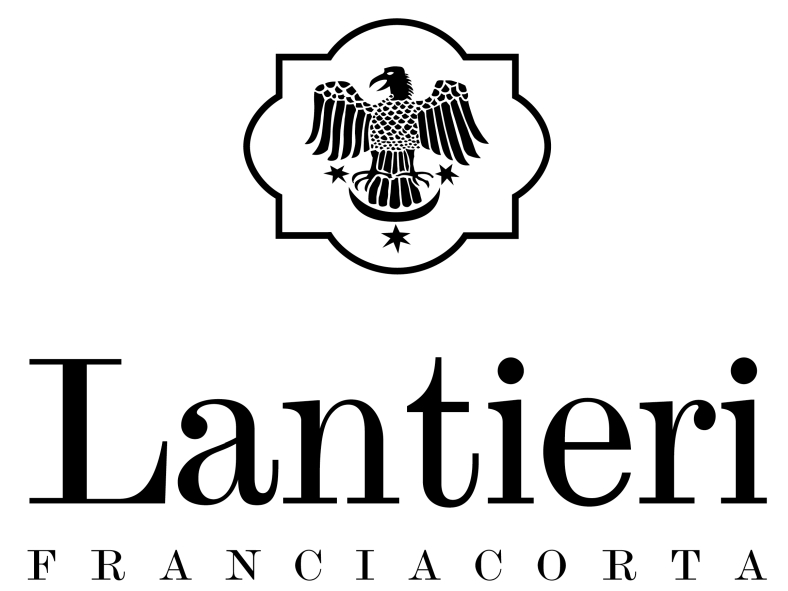 10-11 • 17-18 settembre 2022 in occasione del Festival del FranciacortaL’arte della norcineriae visite guidate in cantina con degustazioneall’Agriturismo Corte Lantieri di Capriolo In occasione del Festival del Franciacorta 2022, appuntamento all’Agriturismo Corte Lantieri di Capriolo per scoprire i segreti della norcineria, un antico mestiere che veniva per lo più tramandato di padre in figlio e che ora rischia di scomparire. A raccontarli, la viva voce di uno dei pochi norcini professionisti ancora in attività che ne racconterà le tradizioni, i vari metodi di lavorazione, i gustosi prodotti che ne derivano per la delizia del palato. 
A seguire si terrà la visita guidata alle cantine della tenuta con racconto del territorio della Franciacorta e del metodo di produzione dei vini, attraverso un affascinante percorso tra storia, agricoltura e procedimenti produttivi. Dalla vendemmia fino al bicchiere di Franciacorta, tra aree più operative e la storica cantina seicentesca, ci sarà l’opportunità di immergersi in un viaggio sensoriale percependo i profumi del vino appena fermentato alla scoperta dei segreti un mestiere sempre più all’avanguardia che conserva tradizione e un po’ di magia. Successivamente avrà luogo la degustazione di due Franciacorta DOCG, Brut e Satèn accompagnati da stuzzichini, nella cornice dell’agriturismo immerso tra i vigneti, su cui si affaccia l’antico palazzo Lantieri.Gli incontri si terranno nei due week end del 10-11 e del 17-18 settembre alle ore 10.00, 11.00, 16.00 e 17,30. Per poterli organizzare al meglio ed evitare l’affollamento, è richiesta la prenotazione (030 7364071, 030 736151, info@cortelantieri.it).Per il pranzo e la cena di tutte e quattro le giornate verrà proposto nel ristorante di Corte Lantieri un Menù speciale a quattro portate pensato per l’occasione, in cui gli eccezionali prodotti del territorio saranno esaltati dalla creatività degli chef. I piatti saranno abbinati a tre diversi Franciacorta DOCG, Brut, Satèn e Rosè.Informazioni: Agriturismo Corte Lantieri www.cortelantieri.it, Cantina Lantieri www.lantierideparatico.it Ufficio Stampa: Agorà di Marina Tagliaferri - Tel. 0481.62385 - agora@studio-agora.it - www.studio-agora.it 